Starostwo Powiatowe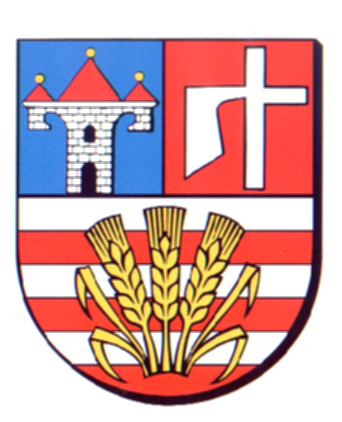 w OpatowieWydział Zarządzania Kryzysowegoul. Sienkiewicza 17, 27-500 Opatów tel./fax 15 868 47 01, 607 350 396, e-mail: pzk@opatow.plOSTRZEŻENIE METEOROLOGICZNEOpatów, dnia 16.07.2021 r.Opracował: WZKK.WOSTRZEŻENIE METEOROLOGICZNE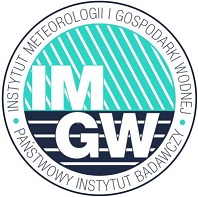 OSTRZEŻENIE 68
Zjawisko:  Burze z grademStopień zagrożenia:  1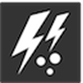 Biuro:IMGW-PIB Biuro Prognoz Meteorologicznych w KrakowieObszar:       województwo świętokrzyskie – powiat opatowskiWażność:   Od: 2021-07-16 godz. 12:00Do: 2021-07-16 godz. 24:00Przebieg:Prognozowane są burze, którym miejscami będą towarzyszyć ulewne opady deszczu od 20 mm do 30 mm, lokalnie do 40 mm oraz porywy wiatru do 80 km/h. Miejscami grad.Prawdopodobieństwo:80 %Uwagi:Brak.Czas wydania:2021-07-16 godz. 07:47Synoptyk: Alina Jasek-Kamińska